Kitöltési útmutató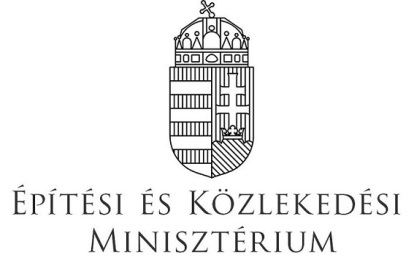 Kiigazító intézkedési tervA Part-ORA ORA.GEN.150 pontjával összhangbanA szervezet adataiA szervezet adataiA szervezet neve:A szervezet neve:A szervezet érintett jóváhagyási száma:A szervezet érintett jóváhagyási száma:A szervezetünknél lefolytatott hatósági ellenőrzésen feltárt nem megfelelőségek kijavítására az alábbi kiigazító intézkedési tervet kívánjuk végrehajtani:A szervezetünknél lefolytatott hatósági ellenőrzésen feltárt nem megfelelőségek kijavítására az alábbi kiigazító intézkedési tervet kívánjuk végrehajtani:Nem megfelelőség hivatkozása:Nem megfelelőség hivatkozása:Nem megfelelőség szintje:Nem megfelelőség szintje:A kiigazító intézkedések végrehajtásának és a végrehajtást igazoló dokumentumok benyújtásának határideje:A kiigazító intézkedések végrehajtásának és a végrehajtást igazoló dokumentumok benyújtásának határideje:Az eredendő ok elemzése:Az eredendő ok elemzése:A végrehajtandó intézkedések és azok ütemezése:A végrehajtandó intézkedések és azok ütemezése:A kiigazító intézkedés végrehajtását igazoló, hatósághoz beküldendő dokumentumok:A kiigazító intézkedés végrehajtását igazoló, hatósághoz beküldendő dokumentumok:A kiigazító intézkedési tervet elfogadásra felterjesztem:A kiigazító intézkedési tervet elfogadásra felterjesztem:Aláírás:Aláírás:Név, beosztás:Név, beosztás:Dátum:Dátum:2.1-2.6A 2.1-2.6 mezők annyi példányban sokszorosítandók, ahány nem megfelelőség van.2.1A nem megfelelőség hatóság által megadott hivatkozási száma (döntés iktatószáma és nem megfelelőség sorszáma).2.2A hatóság által meghatározott szint2.3A hatóság által megállapított határidő2.4Az eredendő ok elemzése: annak elemzése, hogy a hatóság által feltárt nem megfelelőségnek mi a kiváltó oka a szervezet működésében2.5A végrehajtandó intézkedések, azok ütemezése és a szervezet által kijelölt felelős neve: a talált nem megfelelőség és annak eredendő okának kijavítására irányuló intézkedések felsorolása azok határidejével, a határidő nem lehet hosszabb a hatóság által megszabottnál2.6A kiigazító intézkedés végrehajtását igazoló, hatósághoz beküldendő dokumentumok: azon dokumentumok felsorolása, melyek igazolják, hogy a fent részletezett kiigazító intézkedéseket a szervezet végrehajtotta, a szervezet ezeket a dokumentumokat fogja a hatósághoz benyújtani. Megjegyzés: a kiigazító intézkedés végrehajtásának lejelentésénél az igazoló dokumentumok mellé a szervezet nyilatkozata is szükséges, hogy a lejelenteni kívánt kiigazító intézkedések végrehajtása megtörtént